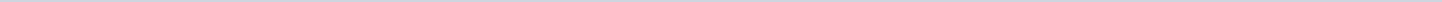 Geen documenten gevonden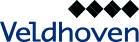 Gemeente VeldhovenAangemaakt op:Gemeente Veldhoven28-03-2024 10:25Moties- en amendementenoverzicht0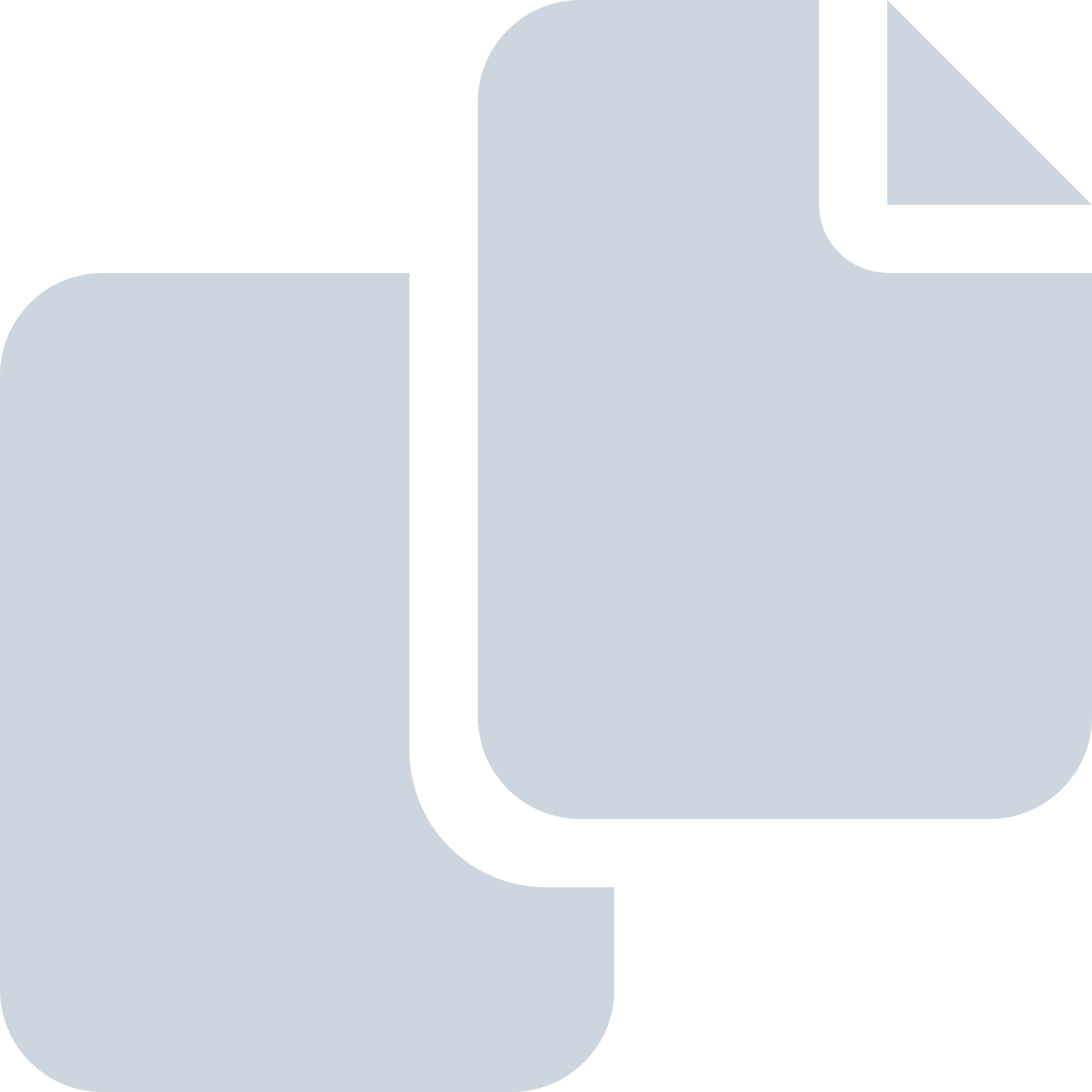 Periode: februari 2021